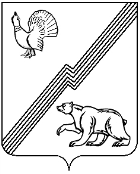 ДУМА ГОРОДА ЮГОРСКАХанты-Мансийского  автономного округа-ЮгрыРЕШЕНИЕот 30 октября 2018 года                                                                                                                   № 73 О состоянии безопасности дорожного движения в городе Югорске по итогам 9 месяцев 2018 года           	Рассмотрев информацию Отдела Министерства внутренних дел России по городу Югорску           о состоянии безопасности дорожного движения в городе Югорске по итогам 9 месяцев 2018 года,  ДУМА ГОРОДА ЮГОРСКА РЕШИЛА:	1. Принять к сведению информацию о состоянии безопасности дорожного движения в городе Югорске по итогам 9 месяцев 2018 года (приложение).	2.   Настоящее решение вступает в силу после его подписания.Председатель Думы города Югорска                                                                             В.А. Климин«30» октября 2018 года   (дата подписания)	Приложение к решению Думы города Югорска от 30 октября 2018 года № 73О состоянии безопасности дорожного движения в городе Югорске по итогам 9 месяцев 2018 года	Анализ статистики дорожно-транспортных происшествий на территории города показывает, что общее количество ДТП уменьшилось. Так за 9 месяцев текущего года зарегистрировано 274 ДТП (прошлый год – 334, снижение на 18%), из них погибло – 2 участника дорожного движение  (прошлый год – 1), количество раненных составляет 15 участников дорожного движения (прошлый год – 39), снижение на 61,5%). Удалось удержать позиции по дорожного-транспортным происшествиям с участием водителей, находящихся в состоянии опьянения – 18 (прошлый год – 22, снижение на 18,2%). Необходимо отметить, что 3 дорожно-транспортных происшествия с водителями, управляющими транспортными средствами с нетрезвом состоянии, произошли в ходе преследования сотрудниками ОГИБДД. 	Основной проблемой состояния аварийности являются:	- грубые нарушения Правил дорожного движения со стороны водителей и пешеходов;	- в осенне-зимний период сопутствующими причинами дорожно-транспортных происшествий зачастую являются эксплуатационное состояние улично-дорожной сети. 	По данному направлению ежемесячно проводится анализ дорожно-транспортных происшествий на территории обслуживания по видам ДТП, времени и местам их совершения. 	Основными причинами дорожно-транспортных происшествий являются несоблюдение очередности проезда, несоблюдение дистанции и выход пешеходов на проезжую часть в неустановленном месте.	Основными и видами дорожно-транспортных происшествий являются:	Для стабилизации дорожно-транспортной обстановки, снижения уровня аварийности отделом ГИБДД проделана следующая работа:	- с учётом анализа аварийности переработана дисклокация маршрутов патрулирования нарядов ДПС, которые приближены к местам концентрации ДТП;	- увеличена плотность нарядов, используются внутренние резервы (привлекаются сотрудники ОГИБДД, осуществляется массированная отработка мест концентрации ДТП до достижения положительного результата);	- практически по всем позициям увеличено количество выявляемых правонарушений в области дорожного движения, являющийся основными причинами ДТП, так на территории обслуживания возбуждено в отношении участников дорожного движения  за административные правонарушения , за 9 месяцев 2018 года 11 308 административных материалов, в том числе в отношении водителей – 9 761 административных материалов, в том числе за управления в состоянии опьянения – 152 административных материала. 	Анализируя складывающуюся на территории города дорожно-транспортную обстановку, можно отметить, что одной из основных мер, действенно влияющих на состояние дорожно-транспортного травматизма, является профилактика нарушений ДТП и проведение целевых профилактических мероприятий, а также контрольно-надзорные функции в отношении обслуживающих организаций и собственников улично-дорожной сети. Еженедельно проводятся профилактические мероприятия наружными нарядами ОГИБДД, а также ежедневно актируются неудовлетворительные дорожные условия, которые в совокупности с соответствующей направленностью административной практики способствуют стабилизации дорожно-транспортной обстановки и снижению количества ДТП с пострадавшими. №Вид ДТПДТПДТППогиблоПогиблоРаненоРанено№Вид ДТП2018201720182017201820171Столкновение612209232Наезд на пешехода3701363Опрокидывание030004